FORM NO: RD-3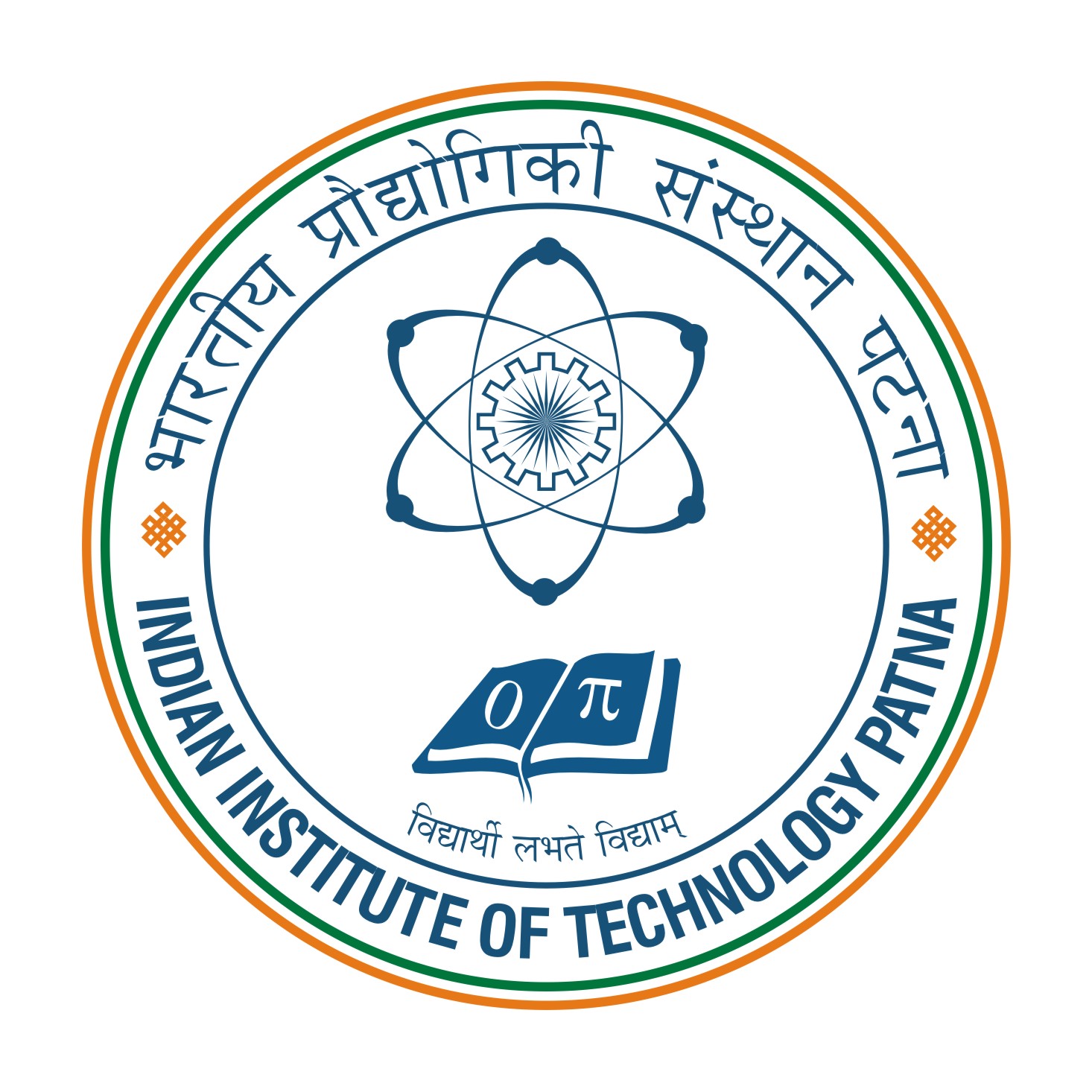 INDIAN INSTITUTE OF TECHNOLOGY PATNAResearch and Development Unit (R&D)                        AMHARA ROAD, BIHTA, PATNA - 801103, BIHAR, INDIAADVERTISEMENT NO: R&D/270/SERB/154                                      DATED:      31/10/2019Project No : 270Interested candidates may appear for walk-in interview on 15/11/2019 Block-III (EED Conference Room) at 11:00 AM with updated resume along with original copies of supporting documents (certificates, mark sheets and degrees). NO TA/DA is admissible for appearing in the interviews, and assignment is purely temporary and specific to a research project undertaken.1. (a) Name of the temporary assignment	: Junior Research Fellow (JRF)    (b) Number of Post				: One (01)    (c) Duration 			            : Six months2. Name of the temporary research project     : Exploration of 8/9 nano-meter process variation 	   immunedoping and junction free devices and their                circuits3. Name of the sponsoring Agency                  : Science and Engineering Research Board, INDIA  4. Consolidated Fellowship                              : As per SERB guidelines5.Qualifications & Experience                         : M.Tech.(VLSI, Microelectronics, or allied areas) 				or B.Tech (Electronics)/MSc(Electronics) with 				valid GATE. Preference will be given to 				candidates havingDevice/TCAD background.  The candidate desirably should have B.Tech/M.Tech/MSc degree with a minimum CPI of 6.5 or 65 % of marks.  The upper age limit for applying for the JRF/SRF position shall be 30 years.  Relaxations for SC/ST/OBC/women/PD will be given as per the GoI rules.  Working/research experience in the field of Device Modeling/TCAD tools will be given preference.For any query contact: Dr Jawar Singh, Department of Electrical Engineering, IIT Patna (jawar@iitp.ac.in), Tel.: +91-612-302-8146										Deputy RegistrarCopy to:Associate Dean, R&D, IIT PatnaAdvertisement fileProject filePROJECT CODE: R&D/SP/EE/SERB/2018-19/270ADVERTISEMENT NO: R&D/270/SERB/154                                      DATED:      31/10/2019 FORMAT OF APPLICATION FOR “JRF”Signature of applicantDate:Place:Name & AddressIncluding email id andPhone no.(for Correspondence)Name & AddressIncluding email id andPhone no.(for Correspondence)Category(GEN/OBC/SC/ST/PD)DOBdd/ mm/yyDOBdd/ mm/yyProfessional Exam. (GATE/CSIR-NET, etc) & ValidityProfessional Exam. (GATE/CSIR-NET, etc) & ValidityName & AddressIncluding email id andPhone no.(for Correspondence)Name & AddressIncluding email id andPhone no.(for Correspondence)Category(GEN/OBC/SC/ST/PD)DOBdd/ mm/yyDOBdd/ mm/yyProfessional Exam. (GATE/CSIR-NET, etc) & ValidityProfessional Exam. (GATE/CSIR-NET, etc) & ValidityNAME IN CAPITALAddress:Phone: Email: NAME IN CAPITALAddress:Phone: Email: NAME IN CAPITALAddress:Phone: Email: NAME IN CAPITALAddress:Phone: Email: NAME IN CAPITALAddress:Phone: Email: NAME IN CAPITALAddress:Phone: Email: NAME IN CAPITALAddress:Phone: Email: NAME IN CAPITALAddress:Phone: Email: NAME IN CAPITALAddress:Phone: Email: NAME IN CAPITALAddress:Phone: Email: Educational QualificationEducational QualificationEducational QualificationEducational QualificationEducational QualificationEducational QualificationEducational QualificationInstitute/ BoardExam PassedExam PassedYear of PassingYear of Passing% of Marks/CPI% of Marks/CPI10th Class10th Class12th Class12th ClassB.Eor equivalentB.Eor equivalentM.Eor equivalentM.Eor equivalentPhDPhD